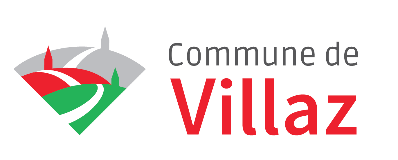 Formulaire d’inscriptionAES « L’attrape »        2023-2024Je souhaite inscrire mon enfant à l’accueil extrascolaire dès le Dans les situations quotidiennes à l’accueil, le personnel ne donne aucun produit thérapeutique de son propre chef à un enfant. Cela concerne aussi bien les médicaments classiques de la médecine traditionnelle que les substances de la médecine alternative (homéopathie, phytothérapie, etc.).Si l’enfant arrive à l’accueil en bonne santé et qu’il développe soudainement des douleurs, de la fièvre ou d’autres symptômes, le personnel de l’accueil contacte les parents ou le service médical d’urgence si l’état de santé de l’enfant le nécessite.Cependant, avec le consentement et selon les instructions des parents, si l’enfant souffre d’une maladie aigüe qui nécessite une thérapie médicamenteuse, l’administration d’un produit thérapeutique par le personnel de l’accueil est possible dans certaines situations (antibiotique, collyre, etc.).Si un enfant souffre d’une maladie chronique (par exemple diabète juvénile, asthme, épilepsie, migraines, etc.) et doit prendre régulièrement des médicaments ou lors d’une crise, les parents informent le personnel de l’accueil de cette maladie et comment réagir en cas d’urgence. Les parents veilleront à donner les médicaments en suffisance et à les compléter le cas échéant.Une trousse contenant quelques pansements et désinfectants, ainsi qu’une poche à glace pour traiter les petites blessures et contusions et administrer les premiers soins en cas d’accident est à disposition du personnel de l’accueil.L’accueil décline toute responsabilité au cas où les points suivants ne devaient pas être remplis de manière complète.Facultatif : autres renseignements susceptibles de favoriser la prise en charge de l’enfant (situation perturbante, problème relationnel, phobies, conflits, particularités alimentaires…)  Rappel : En cas d’urgence médicale durant les heures de l’accueil, les parents seront appelés en premier et, si nécessaire, il sera fait appel à un médecin ou à une ambulance, celle-ci aux frais des parents. 	Inscription régulière (jours et heures fixes chaque semaine). 	Marquer d’une croix les unités où l’enfant fréquentera l’accueil extrascolaire.	Inscription irrégulière	Pour les enfants inscrits irrégulièrement, les parents doivent remplir le formulaire 	correspondant (sur notre site internet www.communevillaz.ch/accueilextrascolaire - 	formulaire pour enfant irrégulier), lequel doit être remis 2 semaines à l’avance à l’accueil.POUR TOUSSi l’enfant vient à l’unité 1 ou 2 :Il aura déjà déjeuné, si non :	 Oui	 NonIl prend le déjeuner à l’accueil au prix de CHF 3.00	 Oui	 NonIl vient à l’accueil avec son déjeuner	 Oui	 NonNous autorisons le transport de notre enfant en voiture privée	 Oui    Non(cas exceptionnel)	Nous autorisons notre enfant à être pris en photo dans le cadre de	 Oui    Nonl’accueil.	Nous autorisons des sorties (promenades, activités en forêt) sous	 Oui    Nonsurveillance du personnel de l’accueil.	Comment l’enfant rentre-t-il à la maison après l’accueil ? (s’il ne retourne pas à l’école)Les pièces suivantes doivent être jointes au formulaire d’inscription :*Copie des polices d’assurances nécessaires uniquement lors de la 1ère année d’inscription ou en cas de changement d’assurance durant l’année écoulée.* Pour les concubins, la taxation fiscale du partenaire est également prise en compte lors du domicile commun et doit donc être présentée. D’autre part, vous pouvez autoriser l’accès aux données fiscales directement auprès du Service des finances de notre commune, à cette fin exclusive de tarification.Faute de production de toutes ces pièces, l’inscription ne sera pas prise en compte. Les données fournies seront traitées de manière strictement confidentielle.En cas d’absence non planifiée (maladie, accident), téléphoner à l’AES au 079 739 88 09 avant 7h30 (avant 6h30 si l’enfant est inscrit à la première unité). Le repas sera ainsi défacturé mais les unités seront facturées.En cas d’absence programmée (course d’école, sortie scolaire, camp de ski, …), écrire un e-mail à aes@communevillaz.ch minimum 5 jours à l’avance. Le repas ainsi que les unités seront défacturés.Si un enfant ne rejoint pas l’accueil 15 minutes après l’horaire prévu par l’inscription, le personnel de l’accueil s’en inquiète et entreprend des recherches. Si ces recherches n’aboutissent pas, le personnel de l’accueil avertit le/les parent/s ou la personne de référence. Si le/les parent/s ou la personne de référence ne sont pas atteignables, la police sera alors avertie afin de lancer des recherches.Lors de rendez-vous chez le médecin ou le dentiste, les parents ont la responsabilité d’accompagner les enfants, en aucun cas le personnel de l’accueil n’assumera cette tâche.Le règlement communal, le règlement communal d’application, sont disponibles sur le site internet de la Commune de Villaz (www.communevillaz.ch)Le (la) soussigné(é) demande l’inscription de son enfant à l’accueil extrascolaire de Villaz, certifie que les renseignements fournis sont exacts, s’engage à s’acquitter de ses factures dans les 30 jours et confirme avoir pris connaissance du règlement communal et du règlement d’application et s’engage à les respecter.Date :_______________ Signature(s)	______________________  ______________________Informations sur l’enfantInformations sur l’enfantNom et prénomDate de naissanceAdresseLocalitéTéléphoneNationalitéLangue maternelleEventuellement autre langueFrères et sœursFrères et sœursNom et prénomDate de naissanceAssurance-santéAssurance-santéMédecin traitantTéléphoneAssurance maladie/accidentN° assuréAssurance RC obligatoireAssurance RC obligatoireNomN° de policeInformations scolairesInformations scolairesInformations scolairesInformations scolairesInformations scolairesDegré scolaire à la rentrée 20231H	3H	5H	7H	Degré scolaire à la rentrée 20232H	4H	6H	8H	Médicaments/MaladieVotre enfant souffre-t-il d’une maladie particulière, si oui, laquelle ?Est-il actuellement sous traitement médical, si oui, lequel ?Présente-t-il des allergies, si oui, lesquelles ?Suit-il un régime alimentaire particulier, si oui, lequel ?Autorisez-vous la prise d’Arnica ?Fréquentation souhaitée : 	régulière 	 (cocher si oui + unités ci-dessous) 	Irrégulière	 (cocher si oui)LundiMardiMercrediJeudiVendrediUnité 106h30 – 07h00
du matinUnité 207H00-08h00
du matinUnité 308H00-11H35
Alternance du matinFERMEFERMEUnité 411H35-13H35
de midiUnité 513H35-15H15
Alternance de l'après-midiUnité 615H15-17h00
de l'après-midiUnité 717h00-17h30
de l'après-midiUnité 817h30 – 18h00SoirUnité 918h00 – 18h30SoirAutorisations particulièresTrajetsAccompagné, veuillez fournir les noms, prénoms et téléphones des personnes autorisées à venir chercher votre enfant à l’accueilAccompagné, veuillez fournir les noms, prénoms et téléphones des personnes autorisées à venir chercher votre enfant à l’accueilAccompagné, veuillez fournir les noms, prénoms et téléphones des personnes autorisées à venir chercher votre enfant à l’accueilAccompagné, veuillez fournir les noms, prénoms et téléphones des personnes autorisées à venir chercher votre enfant à l’accueilAccompagné, veuillez fournir les noms, prénoms et téléphones des personnes autorisées à venir chercher votre enfant à l’accueilAccompagné, veuillez fournir les noms, prénoms et téléphones des personnes autorisées à venir chercher votre enfant à l’accueilSeul, veuillez nous fournir avec l’inscription une autorisation pour que votre enfant rentre seulSeul, veuillez nous fournir avec l’inscription une autorisation pour que votre enfant rentre seulSeul, veuillez nous fournir avec l’inscription une autorisation pour que votre enfant rentre seulSeul, veuillez nous fournir avec l’inscription une autorisation pour que votre enfant rentre seulSeul, veuillez nous fournir avec l’inscription une autorisation pour que votre enfant rentre seulSeul, veuillez nous fournir avec l’inscription une autorisation pour que votre enfant rentre seul  Oui, j’autorise mon enfant à rentrer seul.Signature : ________________________  Oui, j’autorise mon enfant à rentrer seul.Signature : ________________________  Oui, j’autorise mon enfant à rentrer seul.Signature : ________________________  Oui, j’autorise mon enfant à rentrer seul.Signature : ________________________Informations sur les parentsInformations sur les parentsInformations sur les parentsInformations sur les parentsInformations sur les parentsInformations sur les parentsInformations sur les parentsInformations sur les parentsInformations sur les parentsInformations sur les parentsParent 1 : nom et prénomParent 1 : nom et prénomParent 1 : nom et prénomParent 1 : nom et prénomAdresseAdresseAdresseAdresseLocalitéLocalitéLocalitéLocalitéVit avec l’enfantVit avec l’enfantVit avec l’enfantVit avec l’enfant  Oui	  Non  Oui	  Non  Oui	  Non  Oui	  Non  Oui	  Non  Oui	  NonTéléphoneE-mailPortableN° AVSActivité professionnelleActivité professionnelleActivité professionnelleTaux d’activitéParent 2 : nom et prénomParent 2 : nom et prénomParent 2 : nom et prénomParent 2 : nom et prénomAdresseAdresseAdresseAdresseLocalitéLocalitéLocalitéLocalitéVit avec l’enfantVit avec l’enfantVit avec l’enfantVit avec l’enfant  Oui	  Non  Oui	  Non  Oui	  Non  Oui	  Non  Oui	  Non  Oui	  NonTéléphoneTéléphoneE-mailPortablePortableN° AVSActivité professionnelleActivité professionnelleActivité professionnelleTaux d’activitéSituation familiale, si représentants légaux non mariésSituation familiale, si représentants légaux non mariésSituation familiale, si représentants légaux non mariésSituation familiale, si représentants légaux non mariésSituation familiale, si représentants légaux non mariésSituation familiale, si représentants légaux non mariésSituation familiale, si représentants légaux non mariésSituation familiale, si représentants légaux non mariésSituation familiale, si représentants légaux non mariésSituation familiale, si représentants légaux non mariésPartenariat enregistré - ConcubinNom et prénom du conjointPartenariat enregistré - ConcubinNom et prénom du conjointPartenariat enregistré - ConcubinNom et prénom du conjointPartenariat enregistré - ConcubinNom et prénom du conjointPartenariat enregistré - ConcubinNom et prénom du conjoint Famille monoparentale Famille monoparentale Famille monoparentale Famille monoparentale Famille monoparentale Garde partagée Garde partagée Garde partagée Garde partagée Garde partagéePersonne (s) à contacter en cas de nécessaire ou d’urgencePersonne (s) à contacter en cas de nécessaire ou d’urgencePersonne (s) à contacter en cas de nécessaire ou d’urgencePersonne (s) à contacter en cas de nécessaire ou d’urgencePersonne (s) à contacter en cas de nécessaire ou d’urgencePersonne (s) à contacter en cas de nécessaire ou d’urgencePersonne (s) à contacter en cas de nécessaire ou d’urgencePersonne (s) à contacter en cas de nécessaire ou d’urgencePersonne (s) à contacter en cas de nécessaire ou d’urgencePersonne (s) à contacter en cas de nécessaire ou d’urgencePour l’enfant de parents divorcés ou séparés qui a le droit de venir le/la chercher Pour l’enfant de parents divorcés ou séparés qui a le droit de venir le/la chercher Pour l’enfant de parents divorcés ou séparés qui a le droit de venir le/la chercher Pour l’enfant de parents divorcés ou séparés qui a le droit de venir le/la chercher Pour l’enfant de parents divorcés ou séparés qui a le droit de venir le/la chercher Pour l’enfant de parents divorcés ou séparés qui a le droit de venir le/la chercher Pour l’enfant de parents divorcés ou séparés qui a le droit de venir le/la chercher Pour l’enfant de parents divorcés ou séparés qui a le droit de venir le/la chercher Pour l’enfant de parents divorcés ou séparés qui a le droit de venir le/la chercher Pour l’enfant de parents divorcés ou séparés qui a le droit de venir le/la chercher Adresse pour envoi de la facture et de la correspondance Adresse pour envoi de la facture et de la correspondance Adresse pour envoi de la facture et de la correspondance Adresse pour envoi de la facture et de la correspondance Adresse pour envoi de la facture et de la correspondance Adresse pour envoi de la facture et de la correspondance Adresse pour envoi de la facture et de la correspondance Adresse pour envoi de la facture et de la correspondance Adresse pour envoi de la facture et de la correspondance Adresse pour envoi de la facture et de la correspondance Sans autre demande de votre part, les factures sont envoyées au parent qui est enregistré comme personne de facturation auprès de la Commune de Villaz. Sans autre demande de votre part, les factures sont envoyées au parent qui est enregistré comme personne de facturation auprès de la Commune de Villaz. Sans autre demande de votre part, les factures sont envoyées au parent qui est enregistré comme personne de facturation auprès de la Commune de Villaz. Sans autre demande de votre part, les factures sont envoyées au parent qui est enregistré comme personne de facturation auprès de la Commune de Villaz. Sans autre demande de votre part, les factures sont envoyées au parent qui est enregistré comme personne de facturation auprès de la Commune de Villaz. Sans autre demande de votre part, les factures sont envoyées au parent qui est enregistré comme personne de facturation auprès de la Commune de Villaz. Sans autre demande de votre part, les factures sont envoyées au parent qui est enregistré comme personne de facturation auprès de la Commune de Villaz. Sans autre demande de votre part, les factures sont envoyées au parent qui est enregistré comme personne de facturation auprès de la Commune de Villaz. Sans autre demande de votre part, les factures sont envoyées au parent qui est enregistré comme personne de facturation auprès de la Commune de Villaz. Sans autre demande de votre part, les factures sont envoyées au parent qui est enregistré comme personne de facturation auprès de la Commune de Villaz. POUR TOUS1. Copie de la police d’assurance-maladie et accident*2. Copie de la police d’assurance RC*A. Personnes avec une taxation fiscale1. Avis de taxation*B. Personnes imposées à la source1. Certificat d’impôts à la source ou attestation de salaireC. Pour les indépendants (si exclus du point A.)1. Dernière déclaration d’impôts2. Montant de l’assujettissement à l’AVSD. Pour les personnes en recherche d’emploi1. Attestation de suivi et de recherche d’emploi de l’ORP2. Relevés de la Caisse compensation (alloc. chômage)E. Pour les personnes séparées ou divorcées1. Décision du juge et/ou accord signé(e) par les 2 conjoints2. Preuve de versement / de réceptionF. En cas de contestation de l’avis de taxation ou grand changement en cours d’année1. Dernier(s) certificat(s) de salaire annuel2. Trois dernières fiches du salaire mensuel3. Décision de taxation et dernière déclaration d’impôts ou    simulation FriTax	 	J’autorise/nous autorisons l’accès aux	données fiscales communalesSignature :